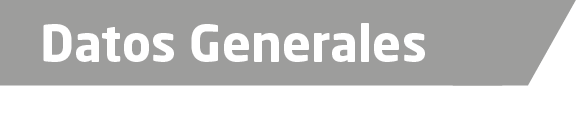 Nombre María Etel Santiago  Hernández.Grado de Escolaridad Maestra en DerechoCédula Profesional (Licenciatura)6825265Cédula profesional (Maestría) En trámiteTeléfono de Oficina 012323245585 y 012323246107Correo Electrónico ethelsanther@Hotmail.comDatos GeneralesFormación Académica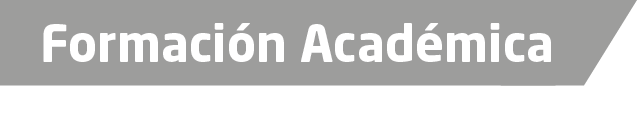 1992-1996 Universidad Veracruzana sistema abierto de Coatzacoalcos, Veracruz  Licenciatura  en  Derecho.2007-2008 Universidad de Acayucan sistema abierto Licenciatura en Derecho. 2009-20011  Maestría en  Derecho Procesal  en la Universidad  del Golfo de  México campus Minatitlán, Veracruz.2013.-Diplomado en  Juicios  Orales contando con certificado de habilidades  de Litigación Oral nivel básico2015.-Capacitación   denominado Retos y perspectivas  Jurídicas en Materia  de Trata de Personas.Trayectoria Profesional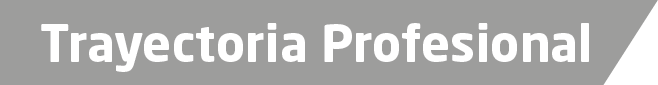 1991 .- Auxiliar  de  Intendencia en la Agencia Investigadora  de  la ciudad  de  Jaltipan  de  Morelos Veracruz .1991-1992.- Auxiliar de  Intendencia  en  la Agencia  del  Ministerio Publico  Investigador en Cosoleacaque, Veracruz1993-1995  oficial   secretaria  en  la  Agencia Investigadora  de Minatitlán, Veracruz.1995-1996 Oficial  Secretaria  de la  Agencia  Investigadora  de San  Andrés Tuxtla, Veracruz1996-2002 Oficial  Secretaria  de la  Agencia del  Ministerio Publico  Investigador  de  Veracruz, Veracruz2002-2007 Oficial  Secretaria  de la  Agencia del  Ministerio Publico  Investigador  de   Boca  del  rio, Veracruz.2007-2008.-Oficial  Secretaria  de la  Agencia del  Ministerio Publico  Investigador  de  San Andrés Tuxtla,  Veracruz 2008-2014 .- Oficial  Secretaria    de la  Agencia  del  Ministerio Publico  Investigador  de  la Agencia  Especializada  en  Delitos  contra la Libertad, la  Seguridad  Sexual  y Contra la  Familia y en diversas ocasiones  encargada de Despacho de  esta misma  Agencia.2014-2015.-Encargada  del Despacho de la  Agencia del  Ministerio Publico Investigador  Especializada en  delitos contra la  Libertad, Seguridad  sexual  y contra  la Familia  de la Chinantla,  Uxpanapa, Ver.-2015-2017.-  Fiscal en las  Agencias  del  Ministerio Publico  Investigador Especializada  en  Delitos contra la  Libertad, La  seguridad  Sexual y contra la   Familia  de Misantla  y Martínez  de la  Torre, Veracruz. de Conocimiento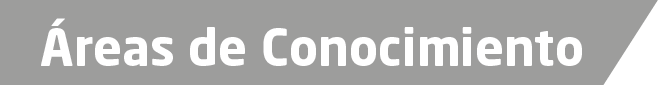 Derecho CivilDerecho Penal